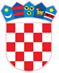            REPUBLIKA HRVATSKAVUKOVARSKO-SRIJEMSKA ŽUPANIJA       OŠ “FRANJO HANAMAN”  32257 DRENOVCI, ISTREV 2KLASA: 602-01/24-13/2URBROJ: 2196-68-24-4U Drenovcima, 26. ožujka 2024. godine.Z A P I S N I KZAPISNIK S DRUGE SJEDNICE Povjerenstva za provedbu višednevne izvanučioničke nastave Temeljem čl. 14. Pravilnika o izvođenju izleta, ekskurzija i drugih odgojno-obrazovnih aktivnosti izvan Škole (NN br 64/14, 81/15, 53/21) održana je 2. (druga) sjednica Povjerenstva za provedbu višednevne izvanučioničke nastave.Prisutni članovi:                                                             Antonela Jančić - razrednik 8.a. razrednog odjela.Magdalena Kandrać - predstavnik roditelja 8.a razrednog odjela.Arian Dogančić - predstavnik učenika 8.a razrednog odjela.Nikolina Kalistović - razrednik 7.a. razrednog odjela.Marina Kalistović - predstavnik roditelja 7.a razrednog odjela.Zdenko Perković - predstavnik učenika 7.a razrednog odjela.Martina Pavičić - razrednik 4.a. razrednog odjela.Josipa Mandić - predstavnik roditelja 4.a razrednog odjela.Gabrijela Zečević - razrednik 3.a. razrednog odjela.Stanislava Komesarović - predstavnik roditelja 3.a razrednog odjela.Marijana Raguž – ravnateljica.Odsutni članovi: Ostali prisutni: Tajnik škole Bruno BilićZa zapisničara određen je tajnik škole Bruno Bilić, mag.iur.Sjednicom predsjeda Ravnateljica škole Marijana Raguž, mag.prim.educ. Sjednica je započela u 14 sati.Predsjedavateljica, pozdravlja nazočne članove i potvrđuje da je na sjednici prisutan potreban broj članova (11 članova) za pravovaljano odlučivanje te predlaže sljedeći dnevni red:Dnevni red:Otvaranje i razmatranje pristiglih ponuda za provedbu izvanučioničke nastave.Predloženi dnevni red je jednoglasno usvojen.Tijek sastanka po točkama dnevnog reda: Otvaranje i razmatranje pristiglih ponuda za provedbu izvanučioničke nastave Predsjednik Povjerenstva Martina Pavičić otvara predmetnu točku dnevnog reda te pristupa otvaranju pristiglih ponuda onim redom kako su zaprimljene:Ponuditelj 1. Gradsko društvo Crvenog križa Županja - Ponuda je zaprimljena dana 20. ožujka 2024. godine putem e-pošte. (pravovremena).Temeljem članaka 13. i 14. Pravilnika o izvođenju izleta, ekskurzija i drugih odgojno-obrazovnih aktivnosti izvan Škole (NN br 64/14, 81/15, 53/21) članovi Povjerenstva odlučili su kako dostavljena ponuda udovoljava javnom pozivu jer ponuđeni datumi su u skladu prema javnom pozivu te samim time odgovaraju mogućnostima odlaska. Iz gore navedenog razloga ponuda će se razmatrati i prezentirati roditeljima na roditeljskom sastanku koji će se održati 27. ožujka 2024. godine gdje će se donijeti konačna odluka o odlasku na višednevnu ekskurziju i školu u prirodi.Zaključak:
Ponuda Gradskog društva Crvenog križa dostavljena je na vrijeme i udovoljava datumima traženim u pozivu za organizaciju višednevne izvanučioničke nastave broj 2-2023/2024. S obzirom da je na javni poziv došla jedna ponuda Povjerenstvo donosi odluku da će navedenu ponudu prezentirati na roditeljskom sastanku i vidjeti smatraju li roditelji ponudu primjerenom za provedbu višednevne izvanučioničke nastave.Vrijeme završetka Sjednice: 14:30 sati  Predsjednik Povjerenstva                                                                Potpis zapisničara   Martina Pavičić mag.prim.educ.                                                    Bruno Bilić, mag.iur. _______________________                                                     ______________________